[MS-OXWSSMBX]: Site Mailbox Web Service ProtocolIntellectual Property Rights Notice for Open Specifications DocumentationTechnical Documentation. Microsoft publishes Open Specifications documentation (“this documentation”) for protocols, file formats, data portability, computer languages, and standards support. Additionally, overview documents cover inter-protocol relationships and interactions. Copyrights. This documentation is covered by Microsoft copyrights. Regardless of any other terms that are contained in the terms of use for the Microsoft website that hosts this documentation, you can make copies of it in order to develop implementations of the technologies that are described in this documentation and can distribute portions of it in your implementations that use these technologies or in your documentation as necessary to properly document the implementation. You can also distribute in your implementation, with or without modification, any schemas, IDLs, or code samples that are included in the documentation. This permission also applies to any documents that are referenced in the Open Specifications documentation. No Trade Secrets. Microsoft does not claim any trade secret rights in this documentation. Patents. Microsoft has patents that might cover your implementations of the technologies described in the Open Specifications documentation. Neither this notice nor Microsoft's delivery of this documentation grants any licenses under those patents or any other Microsoft patents. However, a given Open Specifications document might be covered by the Microsoft Open Specifications Promise or the Microsoft Community Promise. If you would prefer a written license, or if the technologies described in this documentation are not covered by the Open Specifications Promise or Community Promise, as applicable, patent licenses are available by contacting iplg@microsoft.com. License Programs. To see all of the protocols in scope under a specific license program and the associated patents, visit the Patent Map. Trademarks. The names of companies and products contained in this documentation might be covered by trademarks or similar intellectual property rights. This notice does not grant any licenses under those rights. For a list of Microsoft trademarks, visit www.microsoft.com/trademarks. Fictitious Names. The example companies, organizations, products, domain names, email addresses, logos, people, places, and events that are depicted in this documentation are fictitious. No association with any real company, organization, product, domain name, email address, logo, person, place, or event is intended or should be inferred.Reservation of Rights. All other rights are reserved, and this notice does not grant any rights other than as specifically described above, whether by implication, estoppel, or otherwise. Tools. The Open Specifications documentation does not require the use of Microsoft programming tools or programming environments in order for you to develop an implementation. If you have access to Microsoft programming tools and environments, you are free to take advantage of them. Certain Open Specifications documents are intended for use in conjunction with publicly available standards specifications and network programming art and, as such, assume that the reader either is familiar with the aforementioned material or has immediate access to it.Support. For questions and support, please contact dochelp@microsoft.com. Revision SummaryTable of Contents1	Introduction	51.1	Glossary	51.2	References	61.2.1	Normative References	61.2.2	Informative References	71.3	Overview	71.4	Relationship to Other Protocols	71.5	Prerequisites/Preconditions	81.6	Applicability Statement	81.7	Versioning and Capability Negotiation	81.8	Vendor-Extensible Fields	81.9	Standards Assignments	82	Messages	92.1	Transport	92.2	Common Message Syntax	92.2.1	Namespaces	92.2.2	Messages	92.2.3	Elements	92.2.4	Complex Types	102.2.5	Simple Types	102.2.6	Attributes	102.2.7	Groups	102.2.8	Attribute Groups	103	Protocol Details	113.1	ExchangeServicePortType Server Details	113.1.1	Abstract Data Model	113.1.2	Timers	113.1.3	Initialization	113.1.4	Message Processing Events and Sequencing Rules	113.1.4.1	SetTeamMailbox	113.1.4.1.1	Messages	123.1.4.1.1.1	SetTeamMailboxSoapIn	123.1.4.1.1.2	SetTeamMailboxSoapOut	133.1.4.1.2	Elements	133.1.4.1.2.1	SetTeamMailbox	143.1.4.1.2.2	SetTeamMailboxResponse	143.1.4.1.3	Complex Types	143.1.4.1.3.1	SetTeamMailboxRequestType	143.1.4.1.3.2	SetTeamMailboxResponseMessageType	153.1.4.1.4	Simple Types	153.1.4.1.4.1	TeamMailboxLifecycleStateType	153.1.4.1.5	Attributes	163.1.4.1.6	Groups	163.1.4.1.7	Attribute Groups	163.1.4.2	UnpinTeamMailbox	163.1.4.2.1	Messages	173.1.4.2.1.1	UnpinTeamMailboxSoapIn	173.1.4.2.1.2	UnpinTeamMailboxSoapOut	173.1.4.2.2	Elements	183.1.4.2.2.1	UnpinTeamMailbox	183.1.4.2.2.2	UnpinTeamMailboxResponse	183.1.4.2.3	Complex Types	193.1.4.2.3.1	UnpinTeamMailboxRequestType	193.1.4.2.3.2	UnpinTeamMailboxResponseMessageType	193.1.4.2.4	Simple Types	193.1.4.2.5	Attributes	193.1.4.2.6	Groups	203.1.4.2.7	Attribute Groups	203.1.5	Timer Events	203.1.6	Other Local Events	204	Protocol Examples	215	Security	225.1	Security Considerations for Implementers	225.2	Index of Security Parameters	226	Appendix A: Full WSDL	237	Appendix B: Full XML Schema	257.1	http://schemas.microsoft.com/exchange/services/2006/messages Schema	257.2	http://schemas.microsoft.com/exchange/services/2006/types Schema	268	Appendix C: Product Behavior	279	Change Tracking	2810	Index	29IntroductionThe Site Mailbox Web Service Protocol enables clients to use a web service to manage access to site mailboxes. It provides operations to set the lifecycle state of a site mailbox or unpin it from the client.Sections 1.5, 1.8, 1.9, 2, and 3 of this specification are normative. All other sections and examples in this specification are informative.GlossaryThis document uses the following terms:email address: A string that identifies a user and enables the user to receive Internet messages.endpoint: A communication port that is exposed by an application server for a specific shared service and to which messages can be addressed.Hypertext Transfer Protocol (HTTP): An application-level protocol for distributed, collaborative, hypermedia information systems (text, graphic images, sound, video, and other multimedia files) on the World Wide Web.Hypertext Transfer Protocol Secure (HTTPS): An extension of HTTP that securely encrypts and decrypts web page requests. In some older protocols, "Hypertext Transfer Protocol over Secure Sockets Layer" is still used (Secure Sockets Layer has been deprecated). For more information, see [SSL3] and [RFC5246].mailbox: A message store that contains email, calendar items, and other Message objects for a single recipient.site mailbox: A repository comprised of a mailbox and a web-based collaboration environment that is presented to users as a mailbox in an email client. A site mailbox uses team membership to determine which users have access to the repository.SOAP: A lightweight protocol for exchanging structured information in a decentralized, distributed environment. SOAP uses XML technologies to define an extensible messaging framework, which provides a message construct that can be exchanged over a variety of underlying protocols. The framework has been designed to be independent of any particular programming model and other implementation-specific semantics. SOAP 1.2 supersedes SOAP 1.1. See [SOAP1.2-1/2003].SOAP action: The HTTP request header field used to indicate the intent of the SOAP request, using a URI value. See [SOAP1.1] section 6.1.1 for more information.SOAP body: A container for the payload data being delivered by a SOAP message to its recipient. See [SOAP1.2-1/2007] section 5.3 for more information.SOAP header: A mechanism for implementing extensions to a SOAP message in a decentralized manner without prior agreement between the communicating parties. See [SOAP1.2-1/2007] section 5.2 for more information.Uniform Resource Locator (URL): A string of characters in a standardized format that identifies a document or resource on the World Wide Web. The format is as specified in [RFC1738].web server: A server computer that hosts websites and responds to requests from applications.web service: A unit of application logic that provides data and services to other applications and can be called by using standard Internet transport protocols such as HTTP, Simple Mail Transfer Protocol (SMTP), or File Transfer Protocol (FTP). Web services can perform functions that range from simple requests to complicated business processes.Web Services Description Language (WSDL): An XML format for describing network services as a set of endpoints that operate on messages that contain either document-oriented or procedure-oriented information. The operations and messages are described abstractly and are bound to a concrete network protocol and message format in order to define an endpoint. Related concrete endpoints are combined into abstract endpoints, which describe a network service. WSDL is extensible, which allows the description of endpoints and their messages regardless of the message formats or network protocols that are used.WSDL message: An abstract, typed definition of the data that is communicated during a WSDL operation [WSDL]. Also, an element that describes the data being exchanged between web service providers and clients.WSDL operation: A single action or function of a web service. The execution of a WSDL operation typically requires the exchange of messages between the service requestor and the service provider.WSDL port type: A named set of logically-related, abstract Web Services Description Language (WSDL) operations and messages.XML namespace: A collection of names that is used to identify elements, types, and attributes in XML documents identified in a URI reference [RFC3986]. A combination of XML namespace and local name allows XML documents to use elements, types, and attributes that have the same names but come from different sources. For more information, see [XMLNS-2ED].XML namespace prefix: An abbreviated form of an XML namespace, as described in [XML].XML schema: A description of a type of XML document that is typically expressed in terms of constraints on the structure and content of documents of that type, in addition to the basic syntax constraints that are imposed by XML itself. An XML schema provides a view of a document type at a relatively high level of abstraction.MAY, SHOULD, MUST, SHOULD NOT, MUST NOT: These terms (in all caps) are used as defined in [RFC2119]. All statements of optional behavior use either MAY, SHOULD, or SHOULD NOT.ReferencesLinks to a document in the Microsoft Open Specifications library point to the correct section in the most recently published version of the referenced document. However, because individual documents in the library are not updated at the same time, the section numbers in the documents may not match. You can confirm the correct section numbering by checking the Errata.  Normative ReferencesWe conduct frequent surveys of the normative references to assure their continued availability. If you have any issue with finding a normative reference, please contact dochelp@microsoft.com. We will assist you in finding the relevant information. [MS-OXDSCLI] Microsoft Corporation, "Autodiscover Publishing and Lookup Protocol".[MS-OXWSADISC] Microsoft Corporation, "Autodiscover Publishing and Lookup SOAP-Based Web Service Protocol".[MS-OXWSCDATA] Microsoft Corporation, "Common Web Service Data Types".[RFC2119] Bradner, S., "Key words for use in RFCs to Indicate Requirement Levels", BCP 14, RFC 2119, March 1997, http://www.rfc-editor.org/rfc/rfc2119.txt[RFC2616] Fielding, R., Gettys, J., Mogul, J., et al., "Hypertext Transfer Protocol -- HTTP/1.1", RFC 2616, June 1999, http://www.rfc-editor.org/rfc/rfc2616.txt[RFC2818] Rescorla, E., "HTTP Over TLS", RFC 2818, May 2000, http://www.rfc-editor.org/rfc/rfc2818.txt[SOAP1.1] Box, D., Ehnebuske, D., Kakivaya, G., et al., "Simple Object Access Protocol (SOAP) 1.1", W3C Note, May 2000, http://www.w3.org/TR/2000/NOTE-SOAP-20000508/[WSDL] Christensen, E., Curbera, F., Meredith, G., and Weerawarana, S., "Web Services Description Language (WSDL) 1.1", W3C Note, March 2001, http://www.w3.org/TR/2001/NOTE-wsdl-20010315[WSIBASIC] Ballinger, K., Ehnebuske, D., Gudgin, M., et al., Eds., "Basic Profile Version 1.0", Final Material, April 2004, http://www.ws-i.org/Profiles/BasicProfile-1.0-2004-04-16.html[XMLNS] Bray, T., Hollander, D., Layman, A., et al., Eds., "Namespaces in XML 1.0 (Third Edition)", W3C Recommendation, December 2009, http://www.w3.org/TR/2009/REC-xml-names-20091208/[XMLSCHEMA1/2] Thompson, H., Beech, D., Maloney, M., and Mendelsohn, N., Eds., "XML Schema Part 1: Structures Second Edition", W3C Recommendation, October 2004, http://www.w3.org/TR/2004/REC-xmlschema-1-20041028/[XMLSCHEMA1] Thompson, H., Beech, D., Maloney, M., and Mendelsohn, N., Eds., "XML Schema Part 1: Structures", W3C Recommendation, May 2001, http://www.w3.org/TR/2001/REC-xmlschema-1-20010502/[XMLSCHEMA2/2] Biron, P., and Malhotra, A., Eds., "XML Schema Part 2: Datatypes Second Edition", W3C Recommendation, October 2004, http://www.w3.org/TR/2004/REC-xmlschema-2-20041028/[XMLSCHEMA2] Biron, P.V., Ed. and Malhotra, A., Ed., "XML Schema Part 2: Datatypes", W3C Recommendation, May 2001, http://www.w3.org/TR/2001/REC-xmlschema-2-20010502/Informative References[MS-OXPROTO] Microsoft Corporation, "Exchange Server Protocols System Overview".OverviewSite mailboxes differ from primary mailboxes in that multiple users can access a site mailbox, while only a single user accesses a primary mailbox. A site mailbox can have multiple owners, members, and guests, each with a different level of permissions.The Site Mailbox Web Service Protocol provides operations to set the lifecycle state of a site mailbox or unpin a site mailbox from a client.Relationship to Other ProtocolsA client that implements this protocol can use the Autodiscover Publishing and Lookup SOAP-Based Web Service Protocol, as described in [MS-OXWSADISC], or the Autodiscover Publishing and Lookup Protocol, as described in [MS-OXDSCLI], to identify the target endpoint to use for each operation.This protocol uses SOAP, as described in [SOAP1.1], to specify the structure information that is exchanged between the client and the server. This protocol uses the XML schema, as described in [XMLSCHEMA1] and [XMLSCHEMA2], to describe the message content that is sent to and from the server.This protocol uses SOAP over HTTP, as described in [RFC2616], and SOAP over HTTPS, as described in [RFC2818], as shown in the following layering diagram.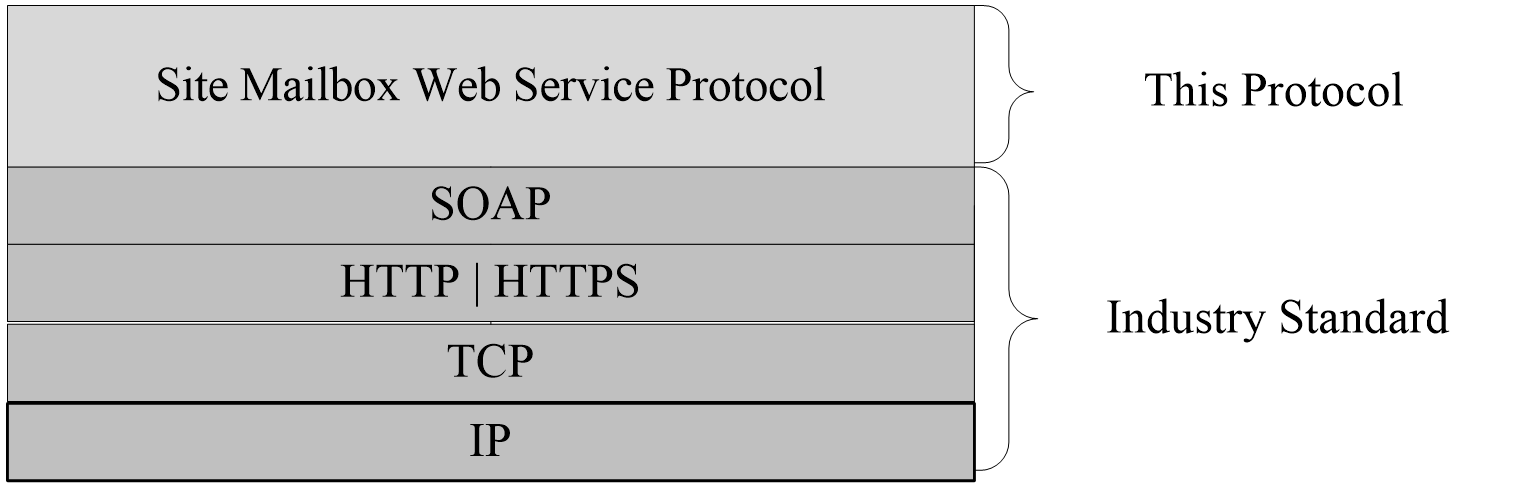 Figure 1: This protocol in relation to other protocolsFor conceptual background information and overviews of the relationships and interactions between this and other protocols, see [MS-OXPROTO].Prerequisites/PreconditionsThe operations that this protocol defines cannot be accessed unless the correct endpoint is identified in the HTTP web requests that target this protocol. This endpoint URL is returned by either the Autodiscover Publishing Lookup SOAP-Based Web Service Protocol, as specified in [MS-OXWSADISC], or the Autodiscover Publishing and Lookup Protocol, as specified in [MS-OXDSCLI].Applicability StatementThis protocol is applicable to environments that use web services to implement site mailboxes. This protocol is applicable to all SOAP-based clients, as described in [SOAP1.1].Versioning and Capability NegotiationThis document covers versioning issues in the following areas:Supported Transports: This protocol uses SOAP 1.1, as described in section 2.1.Protocol Versions: This protocol specifies only one WSDL port type version. The RequestServerVersion element, as described in [MS-OXWSCDATA] section 2.2.3.9, identifies the WSDL port type version of the request. The ServerVersionInfo element, as described in [MS-OXWSCDATA] section 2.2.3.10, identifies the version of the server responding to the request.Security and Authentication Methods: This protocol relies on the web server that is hosting it to perform authentication.Capability Negotiation: This protocol does not support version negotiation.Vendor-Extensible FieldsNone.Standards AssignmentsNone.MessagesIn the following sections, the schema definition might differ from the processing rules imposed by the protocol. The WSDL in this specification provides a base description of the protocol. The schema in this specification provides a base description of the message syntax. The text that specifies the WSDL and schema might specify restrictions that reflect actual protocol behavior. For example, the schema definition might allow for an element to be empty, null, or not present but the behavior of the protocol as specified restricts the same elements to being non-empty, not null, or present.TransportThis protocol uses SOAP 1.1, as specified in [SOAP1.1].The protocol MUST support SOAP over HTTP, as specified in [RFC2616]. The protocol SHOULD use secure communications by means of HTTPS, as defined in [RFC2818].Common Message SyntaxThis section contains common definitions that are used by this protocol. The syntax of the definitions uses XML schema, as defined in [XMLSCHEMA1] and [XMLSCHEMA2], and Web Services Description Language (WSDL), as defined in [WSDL].NamespacesThis specification defines and references various XML namespaces using the mechanisms specified in [XMLNS]. Although this specification associates a specific XML namespace prefix for each XML namespace that is used, the choice of any particular XML namespace prefix is implementation-specific and not significant for interoperability.MessagesThis specification does not define any common WSDL message definitions.ElementsThis specification does not define any common XML schema element definitions.Complex TypesThis specification does not define any common XML schema complex type definitions.Simple TypesThis specification does not define any common XML schema simple type definitions.AttributesThis specification does not define any common XML schema attribute definitions.GroupsThis specification does not define any common XML schema group definitions.Attribute GroupsThis specification does not define any common XML schema attribute group definitions.Protocol DetailsThe client side of this protocol is simply a pass-through. That is, no additional timers or other state is required on the client side of this protocol. Calls made by the higher-layer protocol or application are passed directly to the transport, and the results returned by the transport are passed directly back to the higher-layer protocol or application.In the following sections, the schema definition might be less restrictive than the processing rules imposed by the protocol. The WSDL in this specification matches the WSDL that shipped with the product and provides a base description of the schema. The text that introduces the WSDL specifies additional restrictions that reflect actual Microsoft product behavior. For example, the schema definition might allow for an element to be empty, null, or not present but the behavior of the protocol as specified restricts the same elements to being non-empty, not null and present.ExchangeServicePortType Server DetailsThis protocol defines a single WSDL port type and two operations that set the lifecycle state of a site mailbox and unpin a site mailbox from a client.Abstract Data ModelNone.TimersNone.InitializationNone.Message Processing Events and Sequencing RulesThe following table summarizes the list of operations as defined by this specification.SetTeamMailboxThe SetTeamMailbox WSDL operation sets the lifecycle state of a site mailbox.The following is the WSDL port type specification of the SetTeamMailbox WSDL operation.<wsdl:operation name="SetTeamMailbox" xmlns:wsdl="http://schemas.xmlsoap.org/wsdl/">  <wsdl:input message="tns:SetTeamMailboxSoapIn"/>  <wsdl:output message="tns:SetTeamMailboxSoapOut"/></wsdl:operation>The following is the WSDL binding specification of the SetTeamMailbox WSDL operation.<wsdl:operation name="SetTeamMailbox" xmlns:wsdl="http://schemas.xmlsoap.org/wsdl/">  <soap:operation soapAction="http://schemas.microsoft.com/exchange/services/2006/messages/SetTeamMailbox" xmlns:soap="http://schemas.xmlsoap.org/wsdl/soap/"/>  <wsdl:input>    <soap:body use="literal" parts="request" xmlns:soap="http://schemas.xmlsoap.org/wsdl/soap/"/>    <soap:header message="tns:SetTeamMailboxSoapIn" part="RequestVersion" use="literal" xmlns:soap="http://schemas.xmlsoap.org/wsdl/soap/"/>    <soap:header message="tns:SetTeamMailboxSoapIn" part="ManagementRole" use="literal" xmlns:soap="http://schemas.xmlsoap.org/wsdl/soap/"/>  </wsdl:input>  <wsdl:output>    <soap:body use="literal" parts="SetTeamMailboxResult" xmlns:soap="http://schemas.xmlsoap.org/wsdl/soap/"/>    <soap:header message="tns:SetTeamMailboxSoapOut" part="ServerVersion" use="literal" xmlns:soap="http://schemas.xmlsoap.org/wsdl/soap/"/>  </wsdl:output></wsdl:operation>The protocol client sends a SetTeamMailboxSoapIn request WSDL message and the protocol server responds with a SetTeamMailboxSoapOut response WSDL message.MessagesThe following table summarizes the set of WSDL message definitions that are specific to this operation.SetTeamMailboxSoapInThe SetTeamMailboxSoapIn WSDL message specifies a request to set the lifecycle state of a site mailbox.The following is the SetTeamMailboxSoapIn WSDL message specification.<wsdl:message name="SetTeamMailboxSoapIn" xmlns:wsdl="http://schemas.xmlsoap.org/wsdl/">  <wsdl:part name="request" element="tns:SetTeamMailbox"/>  <wsdl:part name="RequestVersion" element="t:RequestServerVersion"/>  <wsdl:part name="ManagementRole" element="t:ManagementRole"/></wsdl:message>The SetTeamMailboxSoapIn WSDL message is the input message for the SOAP action http://schemas.microsoft.com/exchange/services/2006/messages/SetTeamMailbox.The parts of the SetTeamMailboxSoapIn WSDL message are described in the following table.SetTeamMailboxSoapOutThe SetTeamMailboxSoapOut WSDL message specifies the response to a SetTeamMailboxSoapIn request WSDL message.The following is the SetTeamMailboxSoapOut WSDL message specification.<wsdl:message name="SetTeamMailboxSoapOut" xmlns:wsdl="http://schemas.xmlsoap.org/wsdl/">  <wsdl:part name="SetTeamMailboxResult" element="tns:SetTeamMailboxResponse"/>  <wsdl:part name="ServerVersion" element="t:ServerVersionInfo"/></wsdl:message>The SetTeamMailboxSoapOut WSDL message is the output message for the SOAP action http://schemas.microsoft.com/exchange/services/2006/messages/SetTeamMailbox.The parts of the SetTeamMailboxSoapOut WSDL message are described in the following table.A successful SetTeamMailbox WSDL operation request returns a SetTeamMailboxResponse element with the ResponseClass attribute ([MS-OXWSCDATA] section 2.2.4.67) set to "Success". The ResponseCode element ([MS-OXWSCDATA] section 2.2.4.67) of the SetTeamMailboxResponse element is set to "NoError".If the SetTeamMailbox WSDL operation request is not successful, it returns a SetTeamMailboxResponse element with the ResponseClass attribute ([MS-OXWSCDATA] section 2.2.4.67) set to "Error". The ResponseCode element ([MS-OXWSCDATA] section 2.2.4.67) of the SetTeamMailboxResponse element is set to one of the common error codes defined in [MS-OXWSCDATA] section 2.2.5.24.ElementsThe following table summarizes the XML schema element definitions that are specific to this operation.SetTeamMailboxThe SetTeamMailbox element specifies the input data for the SetTeamMailbox WSDL operation.<xs:element name="SetTeamMailbox" type="tns:SetTeamMailboxRequestType" xmlns:xs="http://www.w3.org/2001/XMLSchema"/>SetTeamMailboxResponseThe SetTeamMailboxResponse element specifies the result data for the SetTeamMailbox WSDL operation.<xs:element name="SetTeamMailboxResponse" type="tns:SetTeamMailboxResponseMessageType" xmlns:xs="http://www.w3.org/2001/XMLSchema"/>Complex TypesThe following table summarizes the XML schema complex type definitions that are specific to this operation.SetTeamMailboxRequestTypeNamespace: http://schemas.microsoft.com/exchange/services/2006/messagesThe SetTeamMailboxRequestType complex type specifies the request for the SetTeamMailbox WSDL operation. The SetTeamMailboxReqestType complex type extends the BaseRequestType complex type, as specified in [MS-OXWSCDATA] section 2.2.4.17.<xs:complexType name="SetTeamMailboxRequestType" xmlns:xs="http://www.w3.org/2001/XMLSchema">  <xs:complexContent mixed="false">    <xs:extension base="tns:BaseRequestType">      <xs:sequence>        <xs:element name="EmailAddress" type="t:EmailAddressType"/>        <xs:element name="SharePointSiteUrl" type="xs:string"/>        <xs:element name="State" type="t:TeamMailboxLifecycleStateType"/>      </xs:sequence>    </xs:extension>  </xs:complexContent></xs:complexType>EmailAddress: An element of type EmailAddressType, as defined in [MS-OXWSCDATA] section 2.2.4.31, that represents the email address of the site mailbox.SharePointSiteUrl: An element of type string, as defined in [XMLSCHEMA2], that represents the URL of the web-based collaboration environment that is linked to the site mailbox.State: An element of type TeamMailboxLifecycleStateType (section 3.1.4.1.4.1) that represents the target site mailbox lifecycle state to set.SetTeamMailboxResponseMessageTypeNamespace: http://schemas.microsoft.com/exchange/services/2006/messagesThe SetTeamMailboxResponseMessageType complex type specifies the response for the SetTeamMailbox WSDL operation. The SetTeamMailboxResponseMessageType complex type extends the ResponseMessageType complex type, as described in [MS-OXWSCDATA] section 2.2.4.67.<xs:complexType name="SetTeamMailboxResponseMessageType" xmlns:xs="http://www.w3.org/2001/XMLSchema">  <xs:complexContent mixed="false">    <xs:extension base="tns:ResponseMessageType"/>  </xs:complexContent></xs:complexType>Simple TypesThe following table summarizes the XML schema simple type definitions that are specific to this operation.TeamMailboxLifecycleStateTypeNamespace: http://schemas.microsoft.com/exchange/services/2006/typesThe TeamMailboxLifecycleStateType simple type indicates the type of the site mailbox lifecycle state.<xs:simpleType name="TeamMailboxLifecycleStateType" xmlns:xs="http://www.w3.org/2001/XMLSchema">  <xs:restriction base="xs:string">    <xs:enumeration value="Active"/>    <xs:enumeration value="Closed"/>    <xs:enumeration value="Unlinked"/>    <xs:enumeration value="PendingDelete"/>  </xs:restriction></xs:simpleType>The following table specifies the allowable values for the TeamMailboxLifecycleStateType simple type.AttributesNone.GroupsNone.Attribute GroupsNone.UnpinTeamMailboxThe UnpinTeamMailbox WSDL operation unpins the site mailbox from the client by removing it from the Autodiscover response.The following is the WSDL port type specification of the UnpinTeamMailbox WSDL operation.<wsdl:operation name="UnpinTeamMailbox" xmlns:wsdl="http://schemas.xmlsoap.org/wsdl/">  <wsdl:input message="tns:UnpinTeamMailboxSoapIn"/>  <wsdl:output message="tns:UnpinTeamMailboxSoapOut"/></wsdl:operation>The following is the WSDL binding specification of the UnpinTeamMailbox operation.<wsdl:operation name="UnpinTeamMailbox" xmlns:wsdl="http://schemas.xmlsoap.org/wsdl/">  <soap:operation soapAction="http://schemas.microsoft.com/exchange/services/2006/messages/UnpinTeamMailbox" xmlns:soap="http://schemas.xmlsoap.org/wsdl/soap/"/>  <wsdl:input>    <soap:body use="literal" parts="request" xmlns:soap="http://schemas.xmlsoap.org/wsdl/soap/"/>    <soap:header message="tns:UnpinTeamMailboxSoapIn" part="RequestVersion" use="literal" xmlns:soap="http://schemas.xmlsoap.org/wsdl/soap/"/>  </wsdl:input>  <wsdl:output>    <soap:body use="literal" parts="UnpinTeamMailboxResult" xmlns:soap="http://schemas.xmlsoap.org/wsdl/soap/"/>    <soap:header message="tns:UnpinTeamMailboxSoapOut" part="ServerVersion" use="literal" xmlns:soap="http://schemas.xmlsoap.org/wsdl/soap/"/>  </wsdl:output></wsdl:operation>The protocol client sends an UnpinTeamMailboxSoapIn request WSDL message and the protocol server responds with an UnpinTeamMailboxSoapOut response WSDL message.MessagesThe following table summarizes the set of WSDL message definitions that are specific to this operation.UnpinTeamMailboxSoapInThe UnpinTeamMailboxSoapIn WSDL message specifies a request to unpin a site mailbox.The following is the UnpinTeamMailboxSoapIn WSDL message specification.<wsdl:message name="UnpinTeamMailboxSoapIn" xmlns:wsdl="http://schemas.xmlsoap.org/wsdl/">  <wsdl:part name="request" element="tns:UnpinTeamMailbox"/>  <wsdl:part name="RequestVersion" element="t:RequestServerVersion"/></wsdl:message>The UnpinTeamMailboxSoapIn WSDL message is the input message for the SOAP action http://schemas.microsoft.com/exchange/services/2006/messages/UnpinTeamMailbox.The parts of the UnpinTeamMailboxSoapIn WSDL message are described in the following table.UnpinTeamMailboxSoapOutThe UnpinTeamMailboxSoapOut WSDL message specifies the response to an UnpinTeamMailboxSoapIn request WSDL message.The following is the UnpinTeamMailboxSoapOut WSDL message specification.<wsdl:message name="UnpinTeamMailboxSoapOut" xmlns:wsdl="http://schemas.xmlsoap.org/wsdl/">  <wsdl:part name="UnpinTeamMailboxResult" element="tns:UnpinTeamMailboxResponse"/>  <wsdl:part name="ServerVersion" element="t:ServerVersionInfo"/></wsdl:message>The UnpinTeamMailboxSoapOut WSDL message is the output message for the SOAP action http://schemas.microsoft.com/exchange/services/2006/messages/UnpinTeamMailbox.The parts of the UnpinTeamMailboxSoapOut WSDL message are described in the following table.A successful UnpinTeamMailbox WSDL operation request returns an UnpinTeamMailboxResponse element with the ResponseClass attribute ([MS-OXWSCDATA] section 2.2.4.67) set to "Success". The ResponseCode element ([MS-OXWSCDATA] section 2.2.4.67) of the UnpinTeamMailboxResponse element is set to "NoError".If the UnpinTeamMailbox WSDL operation request is not successful, it returns an UnpinTeamMailboxResponse element with the ResponseClass attribute ([MS-OXWSCDATA] section 2.2.4.67) set to "Error". The ResponseCode element ([MS-OXWSCDATA] section 2.2.4.67) of the UnpinTeamMailboxResponse element is set to one of the common errors defined in [MS-OXWSCDATA] section 2.2.5.24.ElementsThe following table summarizes the XML schema element definitions that are specific to this operation.UnpinTeamMailboxThe UnpinTeamMailbox element specifies the input data for the UnpinTeamMailbox WSDL operation.<xs:element name="UnpinTeamMailbox" type="tns:UnpinTeamMailboxRequestType" xmlns:xs="http://www.w3.org/2001/XMLSchema"/>UnpinTeamMailboxResponseThe UnpinTeamMailboxResponse element specifies the result data for the UnpinTeamMailbox WSDL operation.<xs:element name="UnpinTeamMailboxResponse" type="tns:UnpinTeamMailboxResponseMessageType" xmlns:xs="http://www.w3.org/2001/XMLSchema"/>Complex TypesThe following table summarizes the XML schema complex type definitions that are specific to this operation.UnpinTeamMailboxRequestTypeNamespace: http://schemas.microsoft.com/exchange/services/2006/messagesThe UnpinTeamMailboxRequestType complex type specifies a request for the UnpinTeamMailbox WSDL operation. The UnPinTeamMailboxRequestType complex type extends the BaseRequestType complex type, as specified in [MS-OXWSCDATA] section 2.2.4.17.<xs:complexType name="UnpinTeamMailboxRequestType" xmlns:xs="http://www.w3.org/2001/XMLSchema">  <xs:complexContent mixed="false">    <xs:extension base="tns:BaseRequestType">      <xs:sequence>        <xs:element name="EmailAddress" type="t:EmailAddressType"/>      </xs:sequence>    </xs:extension>  </xs:complexContent></xs:complexType>EmailAddress: An element of type EmailAddressType, as defined in [MS-OXWSCDATA] section 2.2.4.31, that represents the email address of the site mailbox.UnpinTeamMailboxResponseMessageTypeNamespace: http://schemas.microsoft.com/exchange/services/2006/messagesThe UnpinTeamMailboxResponseMessageType specifies the response for an UnpinTeamMailbox WSDL operation. The UnpinTeamMailboxResponseMessageType complex type extends the ResponseMessageType complex type, as specified in [MS-OXWSCDATA] section 2.2.4.67.<xs:complexType name="UnpinTeamMailboxResponseMessageType" xmlns:xs="http://www.w3.org/2001/XMLSchema">  <xs:complexContent mixed="false">    <xs:extension base="tns:ResponseMessageType"/>  </xs:complexContent></xs:complexType>Simple TypesNone.AttributesNone.GroupsNone.Attribute GroupsNone.Timer EventsNone.Other Local EventsNone.Protocol ExamplesIn the following example, a site mailbox is successfully unpinned from the client. Request:<?xml version="1.0" encoding="utf-8"?><soap:Envelope xmlns:soap="http://schemas.xmlsoap.org/soap/envelope/" xmlns:xsi="http://www.w3.org/2001/XMLSchema-instance" xmlns:xsd="http://www.w3.org/2001/XMLSchema">  <soap:Header>    <RequestServerVersion Version="Exchange2013" xmlns="http://schemas.microsoft.com/exchange/services/2006/types" />  </soap:Header>  <soap:Body>    <UnpinTeamMailbox xmlns="http://schemas.microsoft.com/exchange/services/2006/messages">      <EmailAddress>        <EmailAddress xmlns="http://schemas.microsoft.com/exchange/services/2006/types">SM-14188OONO@contoso.com</EmailAddress>      </EmailAddress>    </UnpinTeamMailbox>  </soap:Body></soap:Envelope>Response:<?xml version="1.0" encoding="utf-8"?><s:Envelope xmlns:s="http://schemas.xmlsoap.org/soap/envelope/">  <s:Header>    <h:ServerVersionInfo MajorVersion="15" MinorVersion="0" MajorBuildNumber="913" MinorBuildNumber="0" Version="Exchange2013" xmlns:h="http://schemas.microsoft.com/exchange/services/2006/types" xmlns="http://schemas.microsoft.com/exchange/services/2006/types" xmlns:xsd="http://www.w3.org/2001/XMLSchema" xmlns:xsi="http://www.w3.org/2001/XMLSchema-instance"/>  </s:Header>  <s:Body xmlns:xsi="http://www.w3.org/2001/XMLSchema-instance" xmlns:xsd="http://www.w3.org/2001/XMLSchema">    <UnpinTeamMailboxResponse ResponseClass="Success" xmlns="http://schemas.microsoft.com/exchange/services/2006/messages">      <ResponseCode>NoError</ResponseCode>    </UnpinTeamMailboxResponse>  </s:Body></s:Envelope>SecuritySecurity Considerations for ImplementersNone.Index of Security ParametersNone.Appendix A: Full WSDLFor ease of implementation, the full WSDL is provided in this appendix.<?xml version="1.0" encoding="UTF-8"?><wsdl:definitions xmlns:tns="http://schemas.microsoft.com/exchange/services/2006/messages" xmlns:soap="http://schemas.xmlsoap.org/wsdl/soap/" xmlns:t="http://schemas.microsoft.com/exchange/services/2006/types" targetNamespace="http://schemas.microsoft.com/exchange/services/2006/messages" xmlns:wsdl="http://schemas.xmlsoap.org/wsdl/">  <wsdl:types>    <xs:schema elementFormDefault="qualified" targetNamespace="http://schemas.microsoft.com/exchange/services/2006/messages" version="Exchange2016" id="messages" xmlns:xs="http://www.w3.org/2001/XMLSchema">      <xs:include schemaLocation="MS-OXWSSMBX-messages.xsd"/>    </xs:schema>  </wsdl:types>  <wsdl:portType name="ExchangeServicePortType">    <wsdl:operation name="UnpinTeamMailbox">      <wsdl:input message="tns:UnpinTeamMailboxSoapIn"/>      <wsdl:output message="tns:UnpinTeamMailboxSoapOut"/>    </wsdl:operation>    <wsdl:operation name="SetTeamMailbox">      <wsdl:input message="tns:SetTeamMailboxSoapIn"/>      <wsdl:output message="tns:SetTeamMailboxSoapOut"/>    </wsdl:operation>  </wsdl:portType>  <wsdl:binding name="ExchangeServiceBinding" type="tns:ExchangeServicePortType">    <wsdl:documentation>      <wsi:Claim conformsTo="http://ws-i.org/profiles/basic/1.0" xmlns:wsi="http://ws-i.org/schemas/conformanceClaim/"/>    </wsdl:documentation>    <soap:binding transport="http://schemas.xmlsoap.org/soap/http"/>    <wsdl:operation name="UnpinTeamMailbox">      <soap:operation soapAction="http://schemas.microsoft.com/exchange/services/2006/messages/UnpinTeamMailbox"/>      <wsdl:input>        <soap:body use="literal" parts="request"/>        <soap:header message="tns:UnpinTeamMailboxSoapIn" part="RequestVersion" use="literal"/>      </wsdl:input>      <wsdl:output>        <soap:body use="literal" parts="UnpinTeamMailboxResult"/>        <soap:header message="tns:UnpinTeamMailboxSoapOut" part="ServerVersion" use="literal"/>      </wsdl:output>    </wsdl:operation>    <wsdl:operation name="SetTeamMailbox">      <soap:operation soapAction="http://schemas.microsoft.com/exchange/services/2006/messages/SetTeamMailbox"/>      <wsdl:input>        <soap:body use="literal" parts="request"/>        <soap:header message="tns:SetTeamMailboxSoapIn" part="RequestVersion" use="literal"/>        <soap:header message="tns:SetTeamMailboxSoapIn" part="ManagementRole" use="literal"/>      </wsdl:input>      <wsdl:output>        <soap:body use="literal" parts="SetTeamMailboxResult"/>        <soap:header message="tns:SetTeamMailboxSoapOut" part="ServerVersion" use="literal"/>      </wsdl:output>    </wsdl:operation>  </wsdl:binding>  <wsdl:message name="SetTeamMailboxSoapIn">    <wsdl:part name="request" element="tns:SetTeamMailbox"/>    <wsdl:part name="RequestVersion" element="t:RequestServerVersion"/>    <wsdl:part name="ManagementRole" element="t:ManagementRole"/>  </wsdl:message>  <wsdl:message name="SetTeamMailboxSoapOut">    <wsdl:part name="SetTeamMailboxResult" element="tns:SetTeamMailboxResponse"/>    <wsdl:part name="ServerVersion" element="t:ServerVersionInfo"/>  </wsdl:message>  <wsdl:message name="UnpinTeamMailboxSoapIn">    <wsdl:part name="request" element="tns:UnpinTeamMailbox"/>    <wsdl:part name="RequestVersion" element="t:RequestServerVersion"/>  </wsdl:message>  <wsdl:message name="UnpinTeamMailboxSoapOut">    <wsdl:part name="UnpinTeamMailboxResult" element="tns:UnpinTeamMailboxResponse"/>    <wsdl:part name="ServerVersion" element="t:ServerVersionInfo"/>  </wsdl:message></wsdl:definitions>Appendix B: Full XML SchemaFor ease of implementation, the following sections provide the full XML schema for this protocol.http://schemas.microsoft.com/exchange/services/2006/messages SchemaThis section contains the contents of the MS-OXWSSMBX-messages.xsd file and information about additional files that this schema file requires to operate correctly.MS-OXWSSMBX-messages.xsd includes the files listed in the following table. For the schema file to operate correctly, these files have to be in the folder that contains the WSDL, types schema, and messages schema files for this protocol.<?xml version="1.0" encoding="UTF-8"?><xs:schema xmlns:tns="http://schemas.microsoft.com/exchange/services/2006/messages" xmlns:t="http://schemas.microsoft.com/exchange/services/2006/types" elementFormDefault="qualified" targetNamespace="http://schemas.microsoft.com/exchange/services/2006/messages" version="Exchange2016" id="messages" xmlns:xs="http://www.w3.org/2001/XMLSchema">  <xs:include schemaLocation="MS-OXWSCDATA-messages.xsd"/>  <xs:import schemaLocation="MS-OXWSCDATA-types.xsd" namespace="http://schemas.microsoft.com/exchange/services/2006/types"/>  <xs:import schemaLocation="MS-OXWSSMBX-types.xsd" namespace="http://schemas.microsoft.com/exchange/services/2006/types"/>  <xs:complexType name="SetTeamMailboxRequestType">    <xs:complexContent mixed="false">      <xs:extension base="tns:BaseRequestType">        <xs:sequence>          <xs:element name="EmailAddress" type="t:EmailAddressType"/>          <xs:element name="SharePointSiteUrl" type="xs:string"/>          <xs:element name="State" type="t:TeamMailboxLifecycleStateType"/>        </xs:sequence>      </xs:extension>    </xs:complexContent>  </xs:complexType>  <xs:element name="SetTeamMailbox" type="tns:SetTeamMailboxRequestType"/>  <xs:complexType name="SetTeamMailboxResponseMessageType">    <xs:complexContent mixed="false">      <xs:extension base="tns:ResponseMessageType"/>    </xs:complexContent>  </xs:complexType>  <xs:element name="SetTeamMailboxResponse" type="tns:SetTeamMailboxResponseMessageType"/>  <xs:complexType name="UnpinTeamMailboxRequestType">    <xs:complexContent mixed="false">      <xs:extension base="tns:BaseRequestType">        <xs:sequence>          <xs:element name="EmailAddress" type="t:EmailAddressType"/>        </xs:sequence>      </xs:extension>    </xs:complexContent>  </xs:complexType>  <xs:element name="UnpinTeamMailbox" type="tns:UnpinTeamMailboxRequestType"/>  <xs:complexType name="UnpinTeamMailboxResponseMessageType">    <xs:complexContent mixed="false">      <xs:extension base="tns:ResponseMessageType"/>    </xs:complexContent>  </xs:complexType>  <xs:element name="UnpinTeamMailboxResponse" type="tns:UnpinTeamMailboxResponseMessageType"/></xs:schema>http://schemas.microsoft.com/exchange/services/2006/types SchemaThis section contains the contents of the MS-OXWSSMBX-types.xsd file.<?xml version="1.0" encoding="UTF-8"?><xs:schema elementFormDefault="qualified" targetNamespace="http://schemas.microsoft.com/exchange/services/2006/types" version="Exchange2016" id="types" xmlns:xs="http://www.w3.org/2001/XMLSchema">  <xs:import namespace="http://www.w3.org/XML/1998/namespace"/>  <xs:simpleType name="TeamMailboxLifecycleStateType">    <xs:restriction base="xs:string">      <xs:enumeration value="Active"/>      <xs:enumeration value="Closed"/>      <xs:enumeration value="Unlinked"/>      <xs:enumeration value="PendingDelete"/>    </xs:restriction>  </xs:simpleType></xs:schema>Appendix C: Product BehaviorThe information in this specification is applicable to the following Microsoft products or supplemental software. References to product versions include updates to those products.Microsoft Exchange Server 2013Microsoft Exchange Server 2016Microsoft Outlook 2013Microsoft Outlook 2016 Microsoft SharePoint Server 2013Microsoft SharePoint Server 2016Microsoft Exchange Server 2019Microsoft Outlook 2019Microsoft Outlook 2021Exceptions, if any, are noted in this section. If an update version, service pack or Knowledge Base (KB) number appears with a product name, the behavior changed in that update. The new behavior also applies to subsequent updates unless otherwise specified. If a product edition appears with the product version, behavior is different in that product edition.Unless otherwise specified, any statement of optional behavior in this specification that is prescribed using the terms "SHOULD" or "SHOULD NOT" implies product behavior in accordance with the SHOULD or SHOULD NOT prescription. Unless otherwise specified, the term "MAY" implies that the product does not follow the prescription.Change TrackingThis section identifies changes that were made to this document since the last release. Changes are classified as Major, Minor, or None. The revision class Major means that the technical content in the document was significantly revised. Major changes affect protocol interoperability or implementation. Examples of major changes are:A document revision that incorporates changes to interoperability requirements.A document revision that captures changes to protocol functionality.The revision class Minor means that the meaning of the technical content was clarified. Minor changes do not affect protocol interoperability or implementation. Examples of minor changes are updates to clarify ambiguity at the sentence, paragraph, or table level.The revision class None means that no new technical changes were introduced. Minor editorial and formatting changes may have been made, but the relevant technical content is identical to the last released version.The changes made to this document are listed in the following table. For more information, please contact dochelp@microsoft.com.IndexAAbstract data model   server 11Applicability 8Attribute groups 10Attributes 10CCapability negotiation 8Change tracking 28Client   overview 11Complex types 10DData model - abstract   server 11EEvents   local - server 20   timer - server 20Examples 21FFields - vendor-extensible 8Full WSDL 23Full XML schema 25   http://schemas.microsoft.com/exchange/services/2006/messages Schema 25   http://schemas.microsoft.com/exchange/services/2006/types Schema 26GGlossary 5Groups 10IImplementer - security considerations 22Index of security parameters 22Informative references 7Initialization   server 11Introduction 5LLocal events   server 20MMessage processing   server 11Messages   attribute groups 10   attributes 10   complex types 10   elements 9   enumerated 9   groups 10   namespaces 9   simple types 10   syntax 9   transport 9NNamespaces 9Normative references 6OOperations   SetTeamMailbox 11   UnpinTeamMailbox 16Overview (synopsis) 7PParameters - security index 22Preconditions 8Prerequisites 8Product behavior 27Protocol Details   overview 11RReferences 6   informative 7   normative 6Relationship to   other protocols      Relationship to         other algorithms 7Relationship to other protocols 7SSecurity   implementer considerations 22   parameter index 22Sequencing rules   server 11Server   abstract data model 11   initialization 11   local events 20   message processing 11   overview 11   sequencing rules 11   SetTeamMailbox operation 11   timer events 20   timers 11   UnpinTeamMailbox operation 16Simple types 10Standards assignments 8Syntax   messages - overview 9TTimer events   server 20Timers   server 11Tracking changes 28Transport 9Types   complex 10   simple 10VVendor-extensible fields 8Versioning 8WWSDL 23XXML schema 25   http://schemas.microsoft.com/exchange/services/2006/messages Schema 25   http://schemas.microsoft.com/exchange/services/2006/types Schema 26DateRevision HistoryRevision ClassComments7/16/20120.1NewReleased new document.10/8/20121.0MajorSignificantly changed the technical content.2/11/20131.0NoneNo changes to the meaning, language, or formatting of the technical content.7/26/20131.0NoneNo changes to the meaning, language, or formatting of the technical content.11/18/20131.0NoneNo changes to the meaning, language, or formatting of the technical content.2/10/20141.0NoneNo changes to the meaning, language, or formatting of the technical content.4/30/20141.1MinorClarified the meaning of the technical content.7/31/20141.1NoneNo changes to the meaning, language, or formatting of the technical content.10/30/20141.2MinorClarified the meaning of the technical content.3/16/20152.0MajorSignificantly changed the technical content.5/26/20152.0NoneNo changes to the meaning, language, or formatting of the technical content.9/14/20152.0NoneNo changes to the meaning, language, or formatting of the technical content.6/13/20162.0NoneNo changes to the meaning, language, or formatting of the technical content.9/14/20162.0NoneNo changes to the meaning, language, or formatting of the technical content.9/19/20172.0NoneNo changes to the meaning, language, or formatting of the technical content.7/24/20183.0MajorSignificantly changed the technical content.10/1/20184.0MajorSignificantly changed the technical content.4/22/20215.0MajorSignificantly changed the technical content.8/17/20216.0MajorSignificantly changed the technical content.PrefixNamespace URIReferencesoaphttp://schemas.xmlsoap.org/wsdl/soap/[SOAP1.1]thttp://schemas.microsoft.com/exchange/services/2006/typestnshttp://schemas.microsoft.com/exchange/services/2006/messageswsdlhttp://schemas.xmlsoap.org/wsdl/[WSDL]wsihttp://ws-i.org/schemas/conformanceClaim/[WSIBASIC]xshttp://www.w3.org/2001/XMLSchema[XMLSCHEMA1/2][XMLSCHEMA2/2]OperationDescriptionSetTeamMailboxThe SetTeamMailbox WSDL operation sets the lifecycle state of a site mailbox.UnpinTeamMailboxThe UnpinTeamMailbox WSDL operation unpins the site mailbox from the client by removing it from the Autodiscover response.MessageDescriptionSetTeamMailboxSoapInSpecifies a request to set the lifecycle state of a site mailbox.SetTeamMailboxSoapOutSpecifies the response to a SetTeamMailboxSoapIn request WSDL message.Part nameElement/typeDescriptionrequestSetTeamMailbox(section 3.1.4.1.2.1)Specifies the SOAP body of a request to set the lifecycle state of a site mailbox.RequestVersionRequestServerVersion([MS-OXWSCDATA] section 2.2.3.9)Specifies a SOAP header that identifies the schema version for the SetTeamMailbox WSDL operation request. ManagementRoleManagementRole([MS-OXWSCDATA] section 2.2.3.7)Specifies a SOAP header that identifies a user or application role.Part nameElement/typeDescriptionSetTeamMailboxResultSetTeamMailboxResponse(section 3.1.4.1.2.2)Specifies the SOAP body of the response.ServerVersionServerVersionInfo([MS-OXWSCDATA] section 2.2.3.10)Specifies a SOAP header that identifies the server version for the response.ElementDescriptionSetTeamMailboxThe input data for the SetTeamMailbox WSDL operation.SetTeamMailboxResponseThe result data for the SetTeamMailbox WSDL operation.Complex typeDescriptionSetTeamMailboxRequestTypeSpecifies the request for the SetTeamMailbox WSDL operation.SetTeamMailboxResponseMessageTypeSpecifies the response for the SetTeamMailbox WSDL operation.Simple typeDescriptionTeamMailboxLifecycleStateTypeIndicates the type of the site mailbox lifecycle state.ValueMeaningActiveA site mailbox is in active use.ClosedA site mailbox has been closed and is not in active use.UnlinkedA site mailbox is not linked to a web-based collaboration environment. The "Active", "Closed", and "PendingDelete" values are mutually exclusive, but the "Unlinked" value is not mutually exclusive of the other values.PendingDeleteA site mailbox is pending deletion. A site mailbox has to be closed first before it can be set as "PendingDelete".MessageDescriptionUnpinTeamMailboxSoapInSpecifies a request to unpin a site mailbox.UnpinTeamMailboxSoapOutSpecifies the response to the UnpinTeamMailboxSoapIn request WSDL message.Part nameElement/typeDescriptionrequestUnpinTeamMailbox(section 3.1.4.2.2.1)Specifies the SOAP body of a request to unpin the mailbox.RequestVersionRequestServerVersion([MS-OXWSCDATA] section 2.2.3.9)Specifies a SOAP header that identifies the schema version for the UnpinTeamMailbox WSDL operation request. Part nameElement/typeDescriptionUnpinTeamMailboxResultUnpinTeamMailboxResponse(section 3.1.4.2.2.2)Specifies the SOAP body of the response.ServerVersionServerVersionInfo([MS-OXWSCDATA] section 2.2.3.10)Specifies a SOAP header that identifies the server version for the response.ElementDescriptionUnpinTeamMailboxThe input data for the UnpinTeamMailbox WSDL operation.UnpinTeamMailboxResponseThe result data for the UnpinTeamMailbox WSDL operation.Complex typeDescriptionUnpinTeamMailboxRequestTypeSpecifies a request for the UnpinTeamMailbox WSDL operation.UnpinTeamMailboxResponseMessageTypeSpecifies the response for the UnpinTeamMailbox WSDL operation.Schema namePrefixSectionhttp://schemas.microsoft.com/exchange/services/2006/typest7.2http://schemas.microsoft.com/exchange/services/2006/messagestns7.1File nameDefining specificationMS-OXWSCDATA-messages.xsd[MS-OXWSCDATA] section 7.1MS-OXWSCDATA-types.xsd[MS-OXWSCDATA] section 7.2MS-OXWSSMBX-types.xsdsection 7.2SectionDescriptionRevision class8 Appendix C: Product BehaviorUpdated list of supported products.major